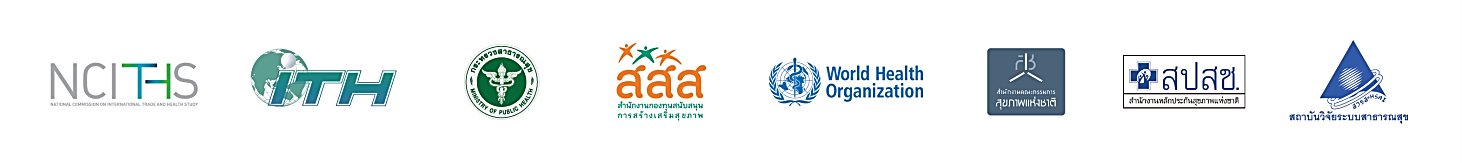 การประชุมวิชาการการค้าระหว่างประเทศและสุขภาพ ปี 2562“การค้าระหว่างประเทศและสุขภาพของอาเซียน: แสวงจุดร่วมสู่การพัฒนาที่ยั่งยืน”   วันที่ 19-20 พฤศจิกายน พ.ศ. 2562ณ ห้องจามจุรีบอลรูม เมอเวนพิค บีดีเอ็มเอส เวลเนส รีสอร์ท กรุงเทพฯ2 ถนนวิทยุ แขวงลุมพินี เขตปทุมวัน กรุงเทพมหานคร ข้อมูลพื้นฐานอาเซียนสมาคมประชาชาติแห่งเอเชียตะวันออกเฉียงใต้ หรืออาเซียน (Association of Southeast Asian Nations: ASEAN) ก่อตั้งขึ้นเมื่อวันที่ 8 สิงหาคม 2510 โดยการลงนามในปฏิญญากรุงเทพ เพื่อส่งเสริมความร่วมมือด้านการเมือง เศรษฐกิจและสังคม ส่งเสริมสันติภาพและความมั่นคงของภูมิภาค ส่งเสริมความร่วมมือระหว่างอาเซียนกับประเทศอื่นๆ และองค์กรระหว่างประเทศ ในการประชุมผู้นำอาเซียน ครั้งที่ 9 ระหว่างวันที่ 7-8 ตุลาคม 2546 ที่บาหลี ผู้นำอาเซียนได้ตอบสนองต่อการบรรลุวิสัยทัศน์อาเซียนเพิ่มเติม โดยได้ลงนามในปฏิญญาว่าด้วยความร่วมมืออาเซียน (Declaration of ASEAN Concord II หรือ Bali Concord II) เห็นชอบให้มีการจัดตั้ง ประชาคมอาเซียน (ASEAN Community) โดยประกอบด้วย 3 เสาหลัก (pillars) ได้แก่ ประชาคมความมั่นคงอาเซียน (ASEAN Security Community–ASC) ประชาคมเศรษฐกิจอาเซียน (ASEAN Economic Community-AEC) และ ประชาคมสังคม-วัฒนธรรมอาเซียน (ASEAN Socio-Cultural Community-ASCC)และในการประชุมผู้นำอาเซียน ครั้งที่ 27 เมื่อเดือนพฤศจิกายน 2558 ผู้นำอาเซียนเห็นชอบต่อ ASEAN Community Vision 2025 เอกสาร Blueprint 2025 ของทั้ง 3 เสาหลัก ปัจจุบันอาเซียนมีประเทศสมาชิก 10 ประเทศ มีพื้นที่รวม 4,435,570 ตารางกิโลเมตร มีประชากรประมาณ 590 ล้านคน มีระบบการเมืองการปกครองที่แตกต่างกัน ลักษณะภูมิประเทศทั้งที่อยู่ในแผ่นดินใหญ่ และประเทศหมู่เกาะ มีขนาดประชากรแตกต่างกันตั้งแต่น้อยกว่าหนึ่งล้านคน ถึงมากกว่า ๒๕๐ ล้านคน และมีความหลากหลายทางวัฒนธรรมและภาษาอาเซียนและการค้าระหว่างประเทศในปี 2535 อาเซียนได้ลงนามจัดตั้งเขตการค้าเสรีอาเซียน (ASEAN Free Trade Agreement – AFTA) เพื่อลดภาษีศุลกากรระหว่างกัน และหลังจาก AFTA อาเซียนได้ขยายความร่วมมือทางเศรษฐกิจทั้งเชิงลึกและเชิงกว้าง และมีความตกลงการค้าเสรีอื่นๆ เพิ่มมากขึ้นและ ได้จัดทำข้อตกลงเขตการค้าเสรีกับประเทศนอกภูมิภาค เช่น อาเซียน-ออสเตรเลีย-นิวซีแลนด์ อาเซียน-จีน อาเซียน-ญี่ปุ่น อาเซียน-เกาหลีใต้ อาเซียน-อินเดีย และอยู่ระหว่างการเจรจาความตกลงหุ้นส่วนทางเศรษฐกิจระดับภูมิภาค หรือ RCEP นอกจากนี้สมาชิกอาเซียนเป็นสมาชิกของความร่วมมือทางเศรษฐกิจอื่นๆ เช่น APEC, BIMSTEC  ส่งผลให้อาเซียนมี GDP รวมในปี 2560 มากกว่า 2,800 ล้านล้านดอลลาร์สหรัฐ หรือประมาณร้อยละ 3.5 ของ Global GDP โดยมีประเทศญี่ปุ่น จีน สหภาพยุโรป สหรัฐอเมริกาเป็นประเทศคู่ค้าที่สำคัญการเปิดเสรีทางการค้าของอาเซียนทั้งภายในและภายนอกภูมิภาคส่งผลให้ประชาชนของภูมิภาคเข้าถึงสินค้าและบริการต่าง ๆ ได้สะดวกและง่ายมากยิ่งขึ้น แต่อย่างไรก็ดี เนื่องจากการค้าเสรีได้ผนวกรวมการบริการสุขภาพ การปกป้องทรัพย์สินทางปัญญา และประเด็นทางการค้าใหม่ๆ ซึ่งอาจจะส่งผลกระทบต่อสุขภาพของประชาชนอาเซียนและจำเป็นต้องศึกษาให้รอบด้านเพื่อเตรียมความพร้อมในการเพิ่มประโยชน์เชิงบวกและลดผลกระทบเชิงลบต่อด้านสุขภาพของภูมิภาคโดยรวม ประกอบกับภูมิภาคอาเซียนเป็นจุดยุทธศาสตร์ทางการค้าและความมั่นคงที่สำคัญของโลกจะเห็นได้ว่ามหาอำนาจทางเศรษฐกิจของโลกพยายามที่จะมีบทบาทในภูมิภาคนี้เพื่อเพิ่มพูนผลประโยชน์ทางเศรษฐกิจและกำหนดวาระการเมืองระหว่างประเทศที่เอื้อประโยชน์ของประเทศตนและพันธมิตร สถานการณ์เหล่านี้ล้วนส่งผลกระทบต่ออาเซียนในทุกมิติอย่างหลีกเลี่ยงไม่ได้ โดยที่ประเทศไทยเป็นประธานอาเซียนในปี พ.ศ. ๒๕๖๒ และให้ความสำคัญกับการทำงานร่วมกันระหว่างประเทศสมาชิกเพื่อความยั่งยืนของภูมิภาค (Advancing partnership for sustainability) ดังนั้น เพื่อร่วมฉลองการเป็นประธานอาเซียนของไทย การประชุมวิชาการการค้าระหว่างประเทศและสุขภาพ ปี 2562 นี้จึงมุ่งเน้นการหารือประเด็นสำคัญของ ของการค้าระหว่างประเทศของอาเซียนที่เกี่ยวข้องกับสุขภาพของประชาชนในภูมิภาค รวมถึงสถานการณ์การค้าโลกที่จะอาจส่งผลกระทบที่สำคัญต่อภูมิภาคอาเซียนเพื่อจัดทำข้อเสนอแนะในการเตรียมความพร้อมรับมือต่อผลกระทบดังกล่าวและกำหนดมาตรการเพื่อปกป้องและสร้างเสริมสุขภาพของประชาชนในภูมิภาคที่ยั่งยืน ประเด็นที่ครอบคลุมในการประชุมการบรรยายพิเศษเรื่อง “Building ASEAN Community: Political economy of trade and health”ภูมิทัศน์การค้าระหว่างประเทศและสุขภาพของภูมิภาคอาเซียนการเปิดเสรีการค้า และผลต่อสุขภาพของประชาชนในภูมิภาคอาเซียน สงครามการค้าโลกและผลกระทบต่อสุขภาพในภูมิภาคอาเซียน หาจุดร่วมด้านการค้าระหว่างประเทศและสุขภาพในภูมิภาคอาเซียน ประเด็นการศึกษาวิจัยที่สำคัญ วัตถุประสงค์ของการประชุมเพื่อแลกเปลี่ยนความรู้ และเพิ่มพูนความเข้าใจ เรื่องการค้าระหว่างประเทศและผลกระทบด้านสุขภาพและระบบสุขภาพในภูมิภาคอาเซียนเพื่อสร้างเครือข่ายในการพัฒนาองค์ความรู้ และเสริมสร้างศักยภาพด้านการค้าระหว่างประเทศและสุขภาพเพื่อจัดทำข้อเสนอแนะเชิงนโยบายของประเทศไทย และของภูมิภาคที่ตอบสนองต่อสถานการณ์การค้าระหว่างประเทศและสุขภาพในโลกปัจจุบันผู้เข้าร่วมประชุม ประกอบด้วยกลุ่มเครือข่ายด้านการค้าระหว่างประเทศและหน่วยงานที่เกี่ยวข้องทั้งในและต่างประเทศ ประมาณ 150 คนผู้แทนจากหน่วยงานภาครัฐนักวิชาการ/ ผู้เชี่ยวชาญนักศึกษามหาวิทยาลัยผู้แทนภาคประชาสังคมผู้แทนภาคเอกชน ผู้เชี่ยวชาญจากต่างประเทศผู้แทนหน่วยงานที่เป็นแหล่งทุนของแผนงาน ITHสื่อมวลชนผู้แทนจากประเทศสมาชิกอาเซียนผู้แทนสถานทูตของประเทศต่างๆ ในประเทศไทยผู้แทนจากรัฐสภากำหนดประชุม วันที่ 19-20 พฤศจิกายน 2562สถานที่  ห้องจามจุรีบอลรูม เมอเวนพิค บีดีเอ็มเอส เวลเนส รีสอร์ท กรุงเทพฯ            https://www.movenpick.com/en/asia/thailand/bangkok/bdms-wellness-resort-bangkok/overview/ภาษา  การประชุมเป็นระบบสองภาษา โดยมีล่ามแปลภาษาไทย-อังกฤษ พร้อมหูฟังให้บริการผลที่คาดว่าจะได้รับองค์ความรู้และความตระหนัก เรื่องการค้าระหว่างประเทศและผลกระทบด้านสุขภาพและระบบสุขภาพในภูมิภาคอาเซียนข้อเสนอเชิงนโยบายที่ตอบสนองต่อสถานการณ์การค้าระหว่างประเทศและสุขภาพในโลกปัจจุบัน เครือข่ายความร่วมมือการดำเนินงานด้านการค้าระหว่างประเทศและสุขภาพในภูมิภาคอาเซียนผู้จัดการประชุมคณะกรรมการสนับสนุนการศึกษาและติดตามการเจรจาการค้าหว่างประเทศที่มีผลกระทบต่อสุขภาพและนโยบายสุขภาพ (คจคส)แผนงานการพัฒนาศักยภาพด้านการค้าระหว่างประเทศและสุขภาพ (International Trade and Health Programme- ITH) มูลนิธิเพื่อการพัฒนานโยบายสุขภาพระหว่างประเทศผู้ให้ทุนสนับสนุนแผนงาน ITH (กระทรวงสาธารณสุข องค์การอนามัยโลก สสส. สช. สปสช. สวรส.)กำหนดการประชุมวันอังคารที่ 19 พฤศจิกายน 2562วันพุธที่ 20 พฤศจิกายน 2562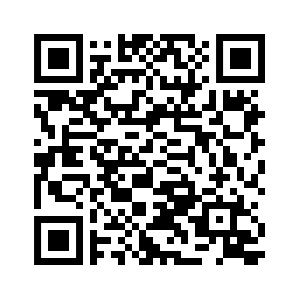 สำหรับข้อมูลเพิ่มเติมกรุณาติดต่อฝ่ายเลขาคณะอนุกรรมการจัดการประชุม: แผนงานการพัฒนาศักยภาพด้านการค้าระหว่างประเทศและสุขภาพ (ITH), 
สำนักงานพัฒนานโยบายสุขภาพระหว่างประเทศ, กระทรวงสาธารณสุขอีเมล์: chaaim@ihpp.thaigov.net 		mintar@ihpp.thaigov.net โทรศัพท์: (66-2) 590 2381 			(66-2) 590 2398http://www.iththailand.net/events/ith-conference/142-ith-conference-2019.html08.30-09.00  ลงทะเบียน และชมนิทรรศการ09.00-09.10 ๑๐ ปี คณะกรรมการสนับสนุนการศึกษาและติดตามการเจรจาการค้าระหว่างประเทศ
ที่มีผลกระทบต่อสุขภาพและนโยบายสุขภาพ (คจคส)09.10-09.20พิธีเปิดการประชุมวิชาการนายแพทย์แดเนียล เคอร์ทีซ ผู้แทนองค์การอนามัยโลกประจำประเทศไทยนายแพทย์ศุภกิจ ศิริลักษณ์ รองปลัดกระทรวงสาธารณสุขนายแพทย์ประทีป ธนกิจเจริญ เลขาธิการคณะกรรมการสุขภาพแห่งชาติ 9.20-09.25ถ่ายภาพ (บนเวที)9.25-9.50(25 นาที)การบรรยายพิเศษโดย ดร. สุริยา จินดาวงษ์ อธิบดีกรมอาเซียน กระทรวงการต่างประเทศ 09.50-11.00(70 นาที)หัวข้อที่ 1: ภูมิทัศน์การค้าระหว่างประเทศและสุขภาพของภูมิภาคอาเซียน (Landscape of international trade and health in ASEAN)หัวข้อนี้เป็นการสร้างความเข้าใจภาพรวมสำหรับการประชุมครั้งนี้ โดยการแนะนำ
ภูมิทัศน์การค้าระหว่างประเทศในภูมิภาคอาเซียน และผลกระทบที่สำคัญต่อสุขภาพ09.50-11.00(70 นาที)Lead speaker:  Mr Tan Tai Hiong, Assistant Director, Market Integration Directorate, สำนักงานเลขานุการอาเซียนผู้ร่วมอภิปราย (Panelist):ผศ. ดร. ปิติ ศรีแสงนาม ผู้อำนวยการศูนย์เศรษฐกิจระหว่างประเทศ จุฬาลงกรณ์มหาวิทยาลัยProfessor Fukunari Kimura, Chief Economist, Economic Research Institute for ASEANผู้ดำเนินการอภิปราย: 
นายศุภกิจ วรศรีหิรัญ กรมเศรษฐกิจระหว่างประเทศ กระทรวงการต่างประเทศ11.00 – 11.15พักรับประทานอาหารว่าง หัวข้อที่ 2: การเปิดเสรีการค้า และผลต่อสุขภาพของประชาชนในภูมิภาคอาเซียน 
                  (Trade liberalisation and health of people in ASEAN Region)หัวข้อที่ 2: การเปิดเสรีการค้า และผลต่อสุขภาพของประชาชนในภูมิภาคอาเซียน 
                  (Trade liberalisation and health of people in ASEAN Region)11.15-12.30(75 นาที)หัวข้อที่ 2.1 การเปิดเสรีการค้าบริการด้านสุขภาพ: การปรับปรุงการเข้าถึงการบริการที่เท่าเทียมในภูมิภาคอาเซียน  (Liberalisation of trade in health services: Improving equitable accessibility in ASEAN)หัวข้อนี้จะกล่าวถึงการเข้าถึงบริการด้านสุขภาพที่เท่าเทียมในภูมิภาคอาเซียน ผ่านมุมมองการค้าในปัจจุบันและอนาคต การเพิ่มทางเลือกบริการสุขภาพสำหรับผู้ป่วยหรือผู้รับบริการ และมุมมองของการดำเนินการต่างๆ ในภูมิภาคอาเซียน และหารือเกี่ยวกับขอบเขตของการเปิดเสรีการค้าบริการด้านสุขภาพทั้งภายใต้กรอบและนอกกรอบการเจรจาที่จะช่วยปรับปรุงการเข้าถึงการดูแลสุขภาพของประชาชนในภูมิอาเซียน11.15-12.30(75 นาที)Lead speaker:Dr Matthias Helble, ธนาคารเพื่อการพัฒนาแห่งเอเชีย ผู้ร่วมอภิปราย (Panelist) 1. Mr Tan Tai Hiong, Assistant Director, Market Integration Directorate, 
   สำนักเลขาธิการอาเซียน 2. ดร. นพ. ระพีพงศ์ สุพรรณไชยมาตย์, สำนักงานพัฒนานโยบายสุขภาพระหว่าง
   ประเทศ (IHPP) กระทรวงสาธารณสุข3. รศ.ดร.อาชนัน เกาะไพบูลย์ คณะเศรษฐศาสตร์ มหาวิทยาลัยธรรมศาสตร์ผู้ดำเนินการอภิปราย: นางสาวนุชจารี สมพงษ์ กรมเจรจาการค้าระหว่างประเทศ กระทรวงพาณิชย์ 12.30-13.30รับประทานอาหารกลางวัน13.30-14.45(75 นาที) หัวข้อที่ 2.2 การค้าผลิตภัณฑ์ที่เกี่ยวข้องกับสุขภาพ: ผลกระทบต่อสุขภาพในภูมิภาคอาเซียน (Trade in health- products:  implications on health in ASEAN)หัวข้อนี้มีวัตถุประสงค์เพื่อการอภิปรายเกี่ยวกับการค้าผลิตภัณฑ์ที่เกี่ยวข้องกับสุขภาพ (เช่น ยา อุปกรณ์การแพทย์ อาหาร เครื่องดื่มแอลกอฮอล์ และยาสูบ) ที่มีผลกระทบต่อสุขภาพในภูมิภาคอาเซียน และมาตรการ / กฎระเบียบด้านสาธารณสุขที่เอื้อต่อการค้าหรือเป็นอุปสรรค์ทางการค้า13.30-14.45(75 นาที) Lead speaker:Professor Andrew Mitchell มหาวิทยาลัยเมลเบิร์น ออสเตรเลียผู้ร่วมอภิปราย (Panelist):Mr. Roger Kampf องค์การการค้าโลก (สำนักงานใหญ่)   Ms Sanya Reid Smith, Third World Network  ผู้ดำเนินการอภิปราย: 
น.ส.กรรณิการ์ กิจติเวชกุล กลุ่มศึกษาข้อตกลงเขตการค้าเสรีภาคประชาชน (FTA WATCH)15.45-15.00พักรับประทานอาหารว่าง15.00-16.15(75 นาที)หัวข้อที่ 2.3 การค้าระหว่างประเทศและสิ่งแวดล้อม (International trade and environment)หัวข้อนี้มีวัตถุประสงค์เพื่ออภิปรายสถานการณ์ของการค้าระหว่างประเทศที่เกี่ยวข้องกับสิ่งแวดล้อมและความพยายามภายในภูมิภาคอาเซียน เพื่อสร้างความสมดุลระหว่างการเติบโตทางการค้า และการคุ้มครองสุขภาพด้านสิ่งแวดล้อม (เช่น การจัดการของเสียอย่างเหมาะสม) และจัดการกับวิกฤตสิ่งแวดล้อม โดยเฉพาะมลพิษหมอกควันข้ามแดนผู้ร่วมอภิปราย (Panelist):1. Ms. Elaine Garcia Lucero, National Coordinator of the EcoWaste Coalition,     ประเทศฟิลิปปินส์ 2. นางสาวเพ็ญโฉม แซ่ตั้ง ผู้อำนวยการมูลนิธิบูรณะนิเวศ 3. Mr Gharat Nagara, Auriga, ประเทศอินโดนีเซีย ผู้ดำเนินการอภิปราย:  Ms. Kakuko Nagatani-Yoshida, โครงการสิ่งแวดล้อมแห่งสหประชาชาติ (UNEP)16.15 -16.30สรุปประเด็นสำคัญของการหารือ สำหรับวันที่ 109.00-09.15Introduction to Day 2 09.15-10.30(75 นาที)หัวข้อที่ 3 สงครามการค้าโลกและผลกระทบต่อสุขภาพในภูมิภาคอาเซียน (Global trade war: Implication for health in ASEAN)ภูมิภาคอาเซียนถือว่าเป็นพื้นที่ยุทธศาสตร์สำหรับการแข่งขันทางการค้าโดยเฉพาะระหว่างมหาอำนวจ เช่น สาธารณสรัฐประชาชนจีน และสหรัฐอเมริกา ความตึงเครียดทางการค้าระหว่างประเทศเหล่านี้ จะส่งผลกระทบต่อการค้า และสุขภาพในภูมิภาค ท่ามกลางสงครามการค้าโลก อาเซียนมีควรมีการดำเนินการภายใต้มุมมองด้านสุขภาพอย่างไร09.15-10.30(75 นาที)Lead speaker: นางสาวพิมพ์ชนก วอนขอพร 
ผู้อำนวยการสำนักงานนโยบายและยุทธศาสตร์การค้า (สนค.) กระทรวงพาณิชย์ผู้ร่วมอภิปราย (Panelist): 1. ดร. อาร์ม ตั้งนิรันดร์ คณะนิติศาสตร์ จุฬาลงกรณ์มหาวิทยาลัย2. Dr. Mia Mikic, ผู้อำนวยการฝ่ายการค้าการลงทุนและนวัตกรรม, 
 คณะกรรมการเศรษฐกิจและสังคมแห่งเอเชียและแปซิฟิก (UNESCAP)3. Mr Kiyoshi Adachi, United National Conference on Trade and Development      (UNCTAD)ผู้ดำเนินการอภิปราย: ผศ. ดร. ปิติ ศรีแสงนาม คณะเศรษฐศาสตร์ จุฬาลงกรณ์มหาวิทยาลัย10.30-10.45  พักรับประทานอาหารว่าง10.45-12.00(75 นาที)หัวข้อที่ 4: หาจุดร่วมด้านการค้าระหว่างประเทศและสุขภาพในภูมิภาคอาเซียน (Seeking a common ground on international trade and health in ASEAN)หัวข้อนี้มีวัตถุประสงค์เพื่อปรึกษาหารือเกี่ยวกับวิสัยทัศน์ของประชาคมอาเซียน 2025 และ SDGs ในประเด็นควาเชื่อมโยงระหว่างการค้าและสุขภาพ และเพื่อปรึกษาหารือเกี่ยวกับจุดร่วมของการค้าระหว่างประเทศและสุขภาพในภูมิภาคอาเซียน โดยยกตัอย่างกรณีศึกษาความเชื่อมโยงของนโยบายการค้าและสุขภาพที่ดี (และไม่ดี) ในภูมิภาคอาเซียน10.45-12.00(75 นาที)Lead speaker:Dr Nima Asgari, Director, Asia Pacific Observatory on Health Systems and Policiesผู้ร่วมอภิปราย:1. นางสาวดวงทิพย์ โฉมปรางค์ ผู้อำนวยการสำนักความร่วมมือระหว่างประเทศ     สถาบันระหว่างประเทศเพื่อการค้าและการพัฒนา (องค์การมหาชน) (ITD)  2. นายวิทัต วัชโรบล กรมเจรจาการค้าระหว่างประเทศ กระทรวงพาณิชย์ 3. Ms. Eva Novi Karina, Pembangunan Nasional Veteran University อินโดนีเซีย ผู้ดำเนินการอภิปราย: 
น.พ. วิวัฒน์ โรจนพิทยากร ผู้อำนวยการ Mahidol University Global Health (MUGH) 12.00-13.00รับประทานอาหารกลางวัน13.00-14.15(75 นาที)หัวข้อที่ 5: ก้าวไปข้างหน้า: ประเด็นการศึกษาวิจัยที่สำคัญ (Moving forwards: Priority research topics)หัวข้อนี้มีวัตถุประสงค์เพื่อสร้างแนวทางหรือความร่วมมือด้านการค้าและสุขภาพระหว่างประเทศ เพื่อส่งเสริมการเชื่อมโยงนโยบายในภูมิภาคอาเซียนรูปแบบการประชุม: การอภิปราย นำโดย Moderator (และผู้เข้าร่วมประชุมมีส่วนร่วม)13.00-14.15(75 นาที)ผู้ร่วมอภิปราย:Ms. Dang Thi Bich Thao, Senior researcher, Vietnam Institute for Economic and Policy Research ประเทศเวียดนามDr Phyllida Travis ผู้ดำเนินการอภิปราย:Dr Liviu Verdrasco สำนักงานองค์การอนามัยโลกประจำประเทศไทย14.15-14.45การบรรยายพิเศษหัวข้อ “Trade and health implication from global geo-political change”โดย ศาสตราจารย์ ดร ประภัสสร์ เทพชาตรี      คณะรัฐศาสตร์ มหาวิทยาลัยธรรมศาสตร์14.45-15.00พักรับประทานอาหารว่าง15.00-15.30SPECIAL SESSION:  Question and Answer Session15.30-15.45สรุปประเด็นสำคัญจากการประชุมและข้อเสนอแนะเชิงนโยบายโดย ฝ่ายเลขาคณะอนุกรรมการจัดการประชุมและทีมบันทึกรายงานการประชุม15.45-15.55แนวทางการดำเนินการในอนาคตโดย นายแพทย์สุวิทย์ วิบุลผลประเสริฐ
      ประธานคณะอนุกรรมการจัดการประชุมฯ15.55-16.00ปิดการประชุมโดย นายแพทย์ประทีป ธนกิจเจริญ 
      เลขาธิการคณะกรรมการสุขภาพแห่งชาติ  16.00 
เป็นต้นไปผู้เข้าร่วมประชุมใช้โอกาสนี้ในการสร้างเครือข่ายตามอัธยาศัย 